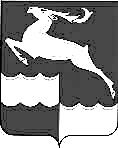 РОССИЙСКАЯ ФЕДЕРАЦИЯКРАСНОЯРСКИЙ КРАЙ КЕЖЕМСКИЙ РАЙОННЕДОКУРСКИЙ СЕЛЬСКИЙ СОВЕТ ДЕПУТАТОВРЕШЕНИЕ27 июля  2015г.	                          п. Недокура			  №  65-299  рО внесении изменений в решение  Недокурского сельского Совета депутатов от 30.01.2013 № 35-148р «О формировании избирательной комиссии муниципального образования Недокурский сельсовет  Кежемского района   Красноярского края .	В связи с подачей личного заявления о досрочном   сложении полномочий   членов  избирательной комиссии муниципального образования,  с правом решающего голоса,  в соответствии со ст. ст. 22, 24 от 12.06.2002г. №67-ФЗ  « Об основных гарантиях избирательных  прав и права на участие   в референдуме  граждан Российской Федерации» п.4 ст.13 Закона Красноярского  края «О выборах в органы местного самоуправления в Красноярском крае», со статьей 32 Устава Недокурского сельсовета,  протокола коллектива  избирателей  администрации Недокурского сельсовета  от 24.07.2015 г., протокола собрания избирателей по месту работы от 20.07.2015 г., по выдвижению кандидатов  в  члены избирательной комиссии муниципального  образования Недокурский сельсовет, Недокурский сельский Совет  депутатов, РЕШИЛ:          1.В решение  Недокурского сельского Совета депутатов от 30.01.2013 № 35-148р «О формировании избирательной комиссии муниципального образования Недокурский сельсовет  Кежемского района   Красноярского края , следующие изменения:	1.1 Досрочно прекратить полномочия членов ИКМО с правом решающего голоса: Казанцевой Елены Валентиновны и Кучер Валентины Алексеевны.	2.Назначить членами избирательной комиссии муниципального образования Недокурский сельсовет Кежемского района Красноярского края, с правом решающего голоса:	Манзюк Татьяну Геннадьевну  1965  года рождения, образование среднее специальное, место работы Недокурский детский сад «Сказка»-заведующую, имеющую опыт работы в избирательных комиссиях, предложенную для назначения в состав комиссии  собранием избирателей   коллектива избирателей Администрации Недокурского сельсовета;	Куповую Татьяну Геннадьевну 1965 года рождения, образование среднее специальное, место работы КЦСОН- санитарка, имеющую опыт работы в избирательных комиссиях, предложенную для назначения в состав комиссии  собранием избирателей коллектива КЦСОН;              3. Направить настоящее решение в избирательную комиссию Красноярского края.	   4.Настоящее решение подлежит опубликованию в периодическом издании «Недокурская  Газета».Глава сельсовета,Председатель сельского Совета                                   О.Н.Башкирова                                                     